WORD For Life Church Ministries      2020 Voucher - Check Request Form									        Check No. ____________	PLEASE SEE INSTRUCTIONS ON BACK OF FORMChecks will not be processed unless this form is completed fully and signed by the Authorized Requester and Approved.If you have questions, please contact your Ministry Leader or the Chair of Trustee MinistryWFLCM Form 1001 (Revised 11/1/19)INSTRUCTIONS:PLEASE COMPLETE A SEPARATE VOUCHER FOR EACH CHECK REQUESTED.PLEASE COMPLETE THE VOUCHER COMPLETELY:	This form must list the specific Budget or Designated Account to be debited.  See Ministry Leader for assistance. A receipt, invoice, contract, or other paperwork substantiating the request must accompany this form.This form must be signed by the “Authorized Signer” for the account being debited.  Please see Ministry Leader or Church Treasurer for assistance. PLEASE FORWARD THIS FORM AND ATTACHMENTS TO THE CHAIR/CO-CHAIR TRUSTEE MINISTRY WHEN COMPLETED.2000 Notes Payable						2-52001 Mortgage and Interest					2100 Worship							2600 Administrative Salaries and Services2-52101 Worship Fund						2-52601 Salary - Senior Pastor			        	 (Includes weekly bulletins & visitor’s cards,				2-52602 Salary - Executive Pastor          	 church envelopes, flowers, and sanctuary 				2-52603 Salary - Church Secretary         	 beautification)							2-52604 Salary - Church Treasurer2-52102 Communion Sacraments 					2-52605 Salary - Financial Secretary2-52103 Media Ministry (Supplies and Equipment)			2-52606 Employee/Contract Service Provider2-52104 Speakers’ Fund (Ministers)					2-52607 Taxes
2620 Housing Allowances2200 Music Ministry						2-52620 Senior Pastor-Larrin Robertson	2-52201 Musicians							2-52624 Pastor Emeritus-Myrtle E. Jones2-52202 Music Supplies/Equipment				              2-52625 Pastor Emeritus-Freddie L Jones								2630 Communication Services2300 Building and Grounds					2-52631 Telephone2-52301 Rent							2-52632 Internet/Website2-52302 Utilities							2-52633 Software Support (ACS)2-52303 Security							2640 Office Supplies and Office Equipment2-52304 Maintenance/Custodial					2-52641 Office Supplies			2-52305 Insurance       						2-52642 Office Equipment	2-52306 Grounds							2-52643 Printing/Reproduction			2-52307 Repairs/Renovations						2-52644 Postage 	2-52308 Church Signage						2650 Staff Recognition2-52309 Furniture/Furnishings					2-52651 Staff Appreciation 								2-52652 Certificates/Awards/Plaques	2400 Charitable Giving						2660 Travel	2-52401 Senior Pastor’s Discretionary Fund				2-52661 Clergy Travel	2-52402								2-52662 Transportation2-52403 Organizational/Membership Fees				2-52404 Deacon’s Discretionary Fund
	2-52405								2670 Professional Services2420 Missions							2-52671 Legal Services/Accountant/Auditing2-52421 Congregational Care (Bereavement/Extended Illness)						2-52422 Local/Outreach						2700 Special Account2-52423 Foreign/Outreach						2-52701 Savings/Building Fund/Vision 20122-52424 Member Emergency Relief																2800 Other/Misc						2500 Ministry Groups and Activities				2-52801 Bank Service Charges2-52501 Ministry Activities						2-52802 Insufficient Funds/Returned Check Fee			2-52502 Hospitality/Community Relations								2-52503 Pastor’s and Church Anniversary Activities
	2-52504 Outreach/Evangelism Activities
	2-52505 Ordination/Leader’s Installation	2520 Christian Education and Training				2-52521 Sunday-School    				2-52525 Seminars, Workshops & Retreats
	2-52522 Bible Study				2-52526 Vacation Bible School
	2-52523 New Members Class				2-52527 Youth Scholarships
	2-52524 Leadership Training	                      							Date of this request:  ____________________________________Amount Requested:  ____________________________________                       Due Date:Make Check Payable to: ________________________________________________________________________________(Please check one): Mail check to payee at (address):  _____________________________________________________________________________________________________________________________ will pick up the check at Sunday Service PRINT NAME AND PHONE NUMBER OF PERSON                                   (See instructions for pickup on back of form.)Charge check to the following Accounts(s):$ _____________ to Account: (number)  ______________ (name)_______________________________________________                                                                                                             (see back of form for list of accounts and more information)$ _____________ to Account: (number)  ______________ (name)_______________________________________________                                                                                                             (see back of form for list of accounts and more information)Purpose for which funds have been/will be used:____________________________________________________________________________________________________________________________________________________________________________________________________________________________________________________________________________Request Submitted By Ministry Leader:__________________________________________________/____________                                                                                   SIGNATURE                                                              DateMinistry Director:  [    ] Approval     [    ] Disapproval  ______________________________________/_____________                                                                                              SIGNATURE                                                            Date Church Treasurer’s Review:  [    ] Funds Available    [    ] Funds Not Available__________________/_____________                                                                                                                                 SIGNATURE                Date Chair of Trustee Ministry: [    ] Approval     [    ] Disapproval  ________________________________/____________                                                                                                    SIGNATURE                                             DateSenior Pastor: [    ] Approval     [    ] Disapproval _________________________________________/_____________                                                                                                    SIGNATURE                                             DateNOTE: Disapproval at any level MUST be returned with an explanation to the Requester, with a copy filed by the Treasurer.  The request may be resubmitted when the reason(s) for disapproval has been addressed or corrected.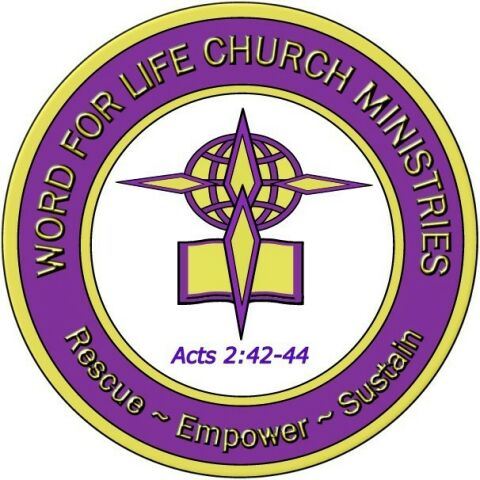 